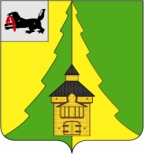 Российская ФедерацияИркутская областьНижнеилимский муниципальный районАДМИНИСТРАЦИЯРАСПОРЯЖЕНИЕОт « 27 » февраля 2017г.  № 65г. Железногорск-Илимский"О выделении специальных мест для размещенияпечатных агитационных материалов по 
дополнительным муниципальным выборам депутатов
в Думу Нижнеилимского муниципального района по
замещению одного мандата в  двухмандатном избирательном
округе № 8 – 26 марта 2017 года»В соответствии с Федеральным законом от 12 июня 2002 года № 67-ФЗ «Об основных гарантиях избирательных прав и права на участие в референдуме граждан Российской Федерации», в соответствии с ч.1 ст.14 Закона Иркутской области «О муниципальных выборах в Иркутской области», Уставом МО «Нижнеилимский район», на основании Решения Нижнеилимской территориальной избирательной комиссии от 27.12.2016 года № 33/177, по согласованию с главой Новоигирминского городского поселения:1. Выделить специальные места для размещения печатных агитационных материалов на территориях избирательных участков по дополнительным муниципальным выборам депутатов в Думу Нижнеилимского муниципального  района по замещению одного мандата в  двухмандатном избирательном округе № 8 – 26 марта 2017 года (Приложение).2. Опубликовать данное распоряжение в периодическом печатном издании «Вестник Думы и администрации Нижнеилимского муниципального района» и разместить на официальном информационном сайте МО «Нижнеилимский район».  3. Контроль за исполнением распоряжения оставляю за собой.  Мэр района     						 М.С. РомановРассылка: в дело-2, главе Новоигирминского ГП, НТИК, отдел организационной работы и социальной политики, пресс-служба. А.Г.Чеснокова32306Приложение 
к распоряжении администрации 
Нижнеилимского муниципального районаот  27 февраля 2017 г.   № 65ПЕРЕЧЕНЬ
специальных мест для размещения агитационных материаловпо дополнительным муниципальным выборам депутатов в Думу Нижнеилимского муниципального района по замещению одного мандата в двухмандатном избирательном округе № 8 – 26 марта 2017 года п. Новая Игирма:-отделение Почты России в микрорайоне «Химки», дом 36;
- отделение Почты России, 3 квартал, дом 31;
- продуктовый рынок, 3 квартал, дом 30/1;
- магазин «дуэт», 1 квартал, строение 1-1, 1-2;
- ООО «УК ЖЭУ Киевский», 3 квартал, дом 38;
- магазин «Резонанс», ул. С.Бархатова, 38А;
- магазин Райпо, микрорайон «Кубанский», дом 11;
- магазин «Фея», улица Новосёлов, дом 4;
- магазин «Светлана», улица Кильдерова, дом 41;
- стенд возле администрации Новоигирминского городского поселения, улица Пионерская, дом 29;
- торговый комплекс ИП Сысоев, улица Дружбы, дом 26;
- стенд возле поликлиники Новоигирминского филиала ОГБУЗ «ЖРБ», микрорайон «Химки», дом 32;
- магазин «Уют», микрорайон «Химки»,  26;
- магазин «Продукты», микрорайон «Восточный», ул. Молодежная, дом 1;
- магазин «1000 мелочей», улица Студенческая, дом 7.
Мэр Нижнеилимскогомуниципального района 					М.С. РомановСогласовано: Председатель НТИК 						Н.И. Юмашев А.Г.Чеснокова32306